П О С Т А Н О В Л Е Н И Еот 31.01.2019   № 99г. МайкопО внесении изменения в Порядок использования зарезервированныхв бюджете муниципального образования «Город Майкоп» средствВ соответствии со статьей 217 Бюджетного кодекса Российской Федерации от 31 июля 1998 г. № 145-ФЗ, п о с т а н о в л я ю:1. Внести изменение в Порядок использования зарезервированных в бюджете муниципального образования «Город Майкоп» средств, утвержденный постановлением Администрации муниципального образования «Город Майкоп» от 11 марта 2016 г. № 166 «Об утверждении Порядка использования зарезервированных в бюджете муниципального образования «Город Майкоп» средств» (в редакции постановлений Администрации муниципального образования «Город Майкоп» от 31.03.2016 № 231, от 26.12.2016 № 1182, от 16.01.2018 № 11), изложив пункт 2 в следующей редакции:«2. Зарезервированные средства направляются на:- проведение специальной оценки условий труда в органах местного самоуправления муниципального образования «Город Майкоп»;- создание системы информационной безопасности в органах местного самоуправления муниципального образования «Город Майкоп» и их подведомственных учреждениях;- выплату единовременного вознаграждения при выходе на пенсию в соответствии с Положением о пенсии за выслугу лет в муниципальном образовании «Город Майкоп», утвержденным муниципальным нормативным правовым актом Совета народных депутатов муниципального образования «Город Майкоп» от 14 декабря 2010 г.            № 301-НА;- частичную компенсацию расходов на повышение оплаты труда работникам бюджетной сферы.».2. Опубликовать настоящее постановление в газете «Майкопские новости».3. Настоящее постановление вступает в силу со дня его опубликования.Глава муниципального образования«Город Майкоп»                                                                            А.Л. Гетманов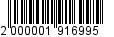 Администрация муниципального образования «Город Майкоп»Республики Адыгея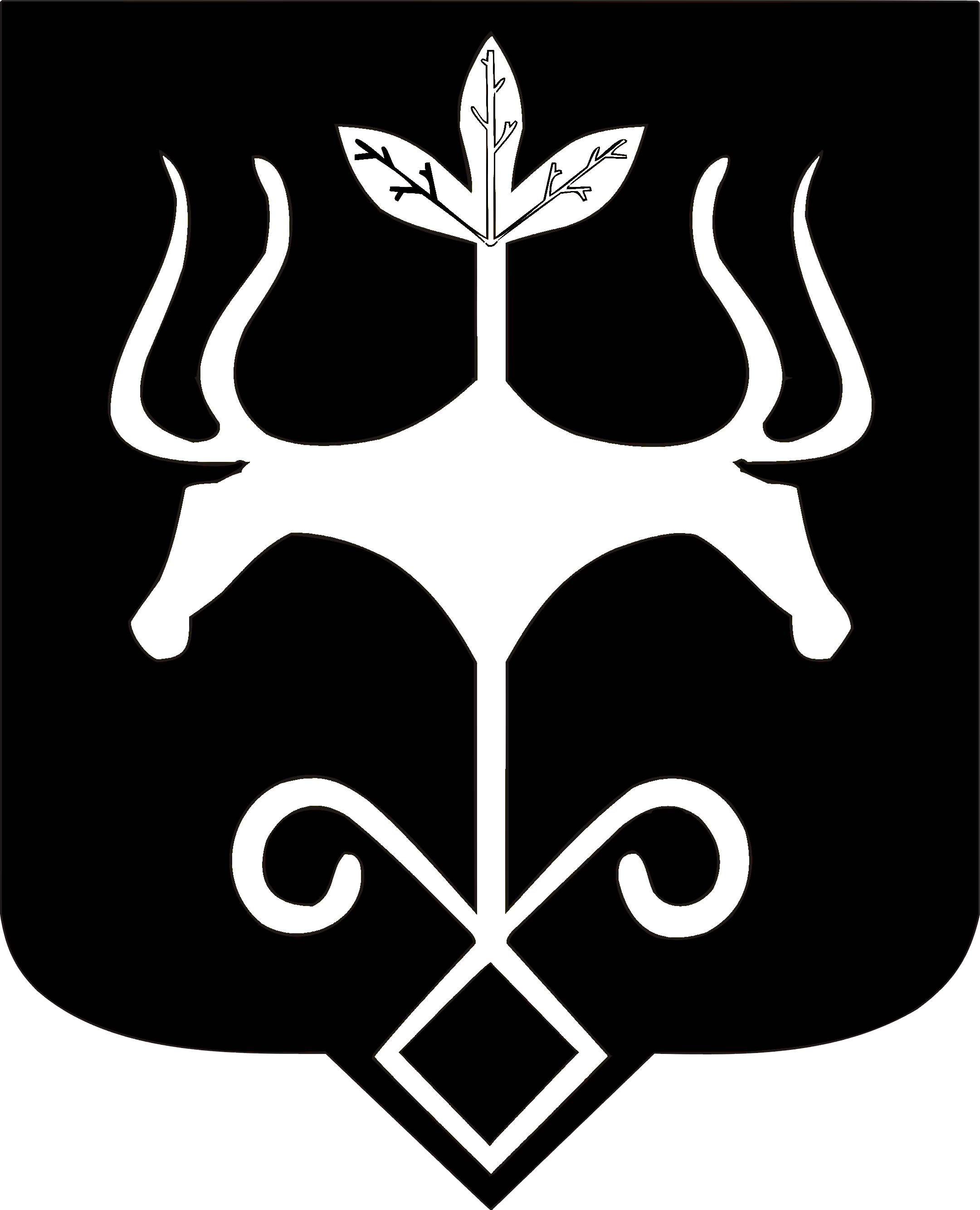 АдыгэРеспубликэммуниципальнэобразованиеу
«КъалэуМыекъуапэ» и Администрацие